NORTH HOLLYWOOD WEST NEIGHBORHOOD COUNCIL MINUTESGeneral Board Meeting MinutesWednesday, May 11, 20226:30pmZoom MeetingEXECUTIVE COMMITTEEGreg WrightPresidentCarol RoseVice PresidentLorraine MatzaSecretaryLeslie Ann Myrick-RoseTreasurer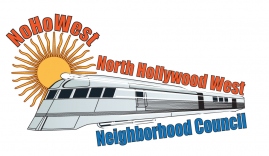 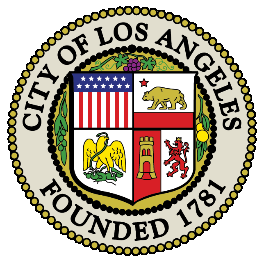 BOARD MEMBERSAlessandra Taryn BeaVickie CoronaJohn DinkjianJim KompareGabriel RamosCharles SavinarTopic1Call Meeting to Order – Roll Call – WelcomeThe meeting was called to order at 6:34pm.8 Present: Greg Wright, Carol Rose, Leslie Myrick, Charles Savinar, Alessandra Taryn Bea, John Dinkjian, Vicky Corona, Lorraine Matza2 Absent:  Jim Kompare, Gabriel Ramos2Officer’s Reports:President’s Report –Greg Wright – No report given.Vice President’s Report – Carol Rose – No report given.Secretary –No Report given.Treasurer –No report given.3Reports and Announcements:LAPD Senior Lead OfficerLA City Council District RepresentativeOther Government Departments/AgenciesLilia Monterrosa – Field Representative for Congressman Tony CardenasThe Congressman, along with other members of the Special Hispanic Caucus met with President Biden and other officials to discuss legislative actions regarding immigration, education, environmental justice and health care issues.The Congressman introduced a resolution designating April as Second Chance Month, which would highlight the need for the justice system to focus on rehabilitation and to provide the resources for people who have paid their debt to society to reenter societyVolunteers were thanked for helping with the Congressional High School Certificates.  Lilly Sarafian, Field Representative from Assemblymember Adrin Nazarian’s OfficeThe Assemblymember is working on a variety of legislation ranging from aging to affordable housing to child nutrition.  Steve Ferguson is the new District DirectorThere is a new Meeting Request on the official website.  Lilly stated she is fluent in Armenian.Brandon Pender – Neighborhood Council Budget Representative for Region #4Budget Day is Saturday, June 18th at 9:30am.  Go to BudgetAdvocates.org to get the flyer.  It will be a virtual meeting. Videos are available to view: Presentation to Finance Committee for the City Council, White Paper.The first Budget rep meeting is the first Monday of the month 7PM, the second is the third Saturday of the month at 9:30AM4Public Comment on Non-Agendized ItemsSamantha Vergonza, Community Health Worker at MEND located in PacoimaThe next Vaccine Clinic is Saturday, May 21st from 8:00-11:00am, located at 10641 Sab Fernando Road, Pacoima.$25 dollar gift cards are being given out for every vaccination.5PRESENTATION:  LA County Assessor Jeff PrangLA County Assessor Jeff Prang gave a presentation.6PRESENTATION:  Healthy Streets LAKatrina Kaiser gave a presentation on Healthy Streets LA7DISCUSSION AND POSSIBLE ACTION: to approve issuance of a letter of support for Healthy Streets LA ballot initiativeLorraine Matza brought a motion to approve issuance of a letter of support for Healthy Streets LA ballot initiative, seconded by Charles Savinar8 Ayes: Greg Wright, Carol Rose, Leslie Myrick, Charles Savinar, Alessandra Taryn Bea, John Dinkjian, Vicky Corona, Lorraine MatzaVote: (8-0-0) Motion Passed8DISCUSSION AND POSSIBLE ACTION: to approve the issuance of a letter of support for the application from 7-11 Market, located at 13260 Sherman Way, for the expansion of property and sale of Full Line Alcoholic beverages (Permit Case ZA-2021-6869-CUB)Lorraine Matza brought a motion to approve the issuance of a letter of support for the application from 7-11 Market, located at 13260 Sherman Way, for the expansion of property and sale of Full Line Alcoholic beverages (Permit Case ZA-2021-6869-CUB), seconded by Carol Rose4 Ayes: Greg Wright, Alessandra Taryn Bea, John Dinkjian 4 Nays:  Vicky Corona, Charles Savinar, Carol Rose, Leslie MyrickVote: (4-4-0) Motion did not Pass9DISCUSSION AND POSSIBLE ACTION:  to approve the March 2022 general board meeting minutesLorraine Matza brought a motion to approve the March 2022 general board meeting minutes, seconded by Charles Savinar8 Ayes: Greg Wright, Carol Rose, Leslie Myrick, Charles Savinar, Alessandra Taryn Bea, John Dinkjian, Vicky Corona, Lorraine MatzaVote: (8-0-0) Motion Passed10DISCUSSION AND POSSIBLE ACTION:  to approve the March, 2022 special board meeting minutesLorraine Matza brought a motion to approve the March 2022 special board meeting minutes, seconded Leslie Myrick7 Ayes: Greg Wright, Carol Rose, Leslie Myrick, Alessandra Taryn Bea, John Dinkjian, Vicky Corona, Lorraine Matza1 Abstention:  Charles Savinar,Vote: (7-0-1) Motion Passed11DISCUSSION AND POSSIBLE ACTION: to approve the April 2022 general board meeting minutesCharles Savinar brought a motion to approve the April 2022 general board meeting minutes, seconded Leslie Myrick5 Ayes: Greg Wright, Carol Rose, Leslie Myrick, Alessandra Taryn Bea, John Dinkjian3 Abstentions:  Vicky Corona, Lorraine Matza, Charles SavinarVote: (5-0-3) Motion Passed12DISCUSSION AND POSSIBLE ACTION: to approve the April 2022 MERLeslie Myrick brought a motion to approve the April 2022 MER, seconded by Lorraine Matza8 Ayes: Greg Wright, Carol Rose, Leslie Myrick, Charles Savinar, Alessandra Taryn Bea, John Dinkjian, Vicky Corona, Lorraine MatzaVote: (8-0-0) Motion Passed13DISCUSSION AND POSSIBLE ACTION:  to approve issuing an online survey to stakeholders to gauge concerns and interestsLorraine Matza brought a motion to approve issuing an online survey to stakeholders to gauge concerns and interests, seconded by Leslie Myrick8 Ayes: Greg Wright, Carol Rose, Leslie Myrick, Charles Savinar, Alessandra Taryn Bea, John Dinkjian, Vicky Corona, Lorraine MatzaVote: (8-0-0) Motion Passed14BOARD MEMBER COMMENTS ON NON-AGENDIZED ITEMSCarol Rose received a letter from CPAB who suggested a National Night Out with all the North Hollywood Neighborhood Councils15NEIGHBORHOOD COUNCIL COMMITTEE REPORTSCarol Rose – Outreach Committee - She stated she will get a hold of LA Energy.  She discussed the tote grab bag items.16ANNOUNCEMENTSThere were no Announcements.17Next NoHo West Neighborhood Council General Board Meeting will be Wednesday, June 8, 2022 at 6:30pm18   ADJOURMENTMeeting Adjourned at 7:50pm